What was your highlight moment/event of the semester in this course?The highlight moment of this course for me I think would be learning how to use all the different technologies that I used this year like the vinyl cutter and the 3D printer but the coolest moment is when me and Jon got to take the underwater robot and got to use it and figure out how it works in the pool.What did you find most frustrating about the course?I found that earning tech points was way too hard. I also think that all the opportunities that presented themselves were all after school and I have a busy schedule because of the sports that I play and couldn’t find any time to come in after school and earn tech points or at lunch. I think there should be more ways the get tech points and even in class if you’re done your task or lower the amount of tech points.This course is designed to apply the 4 C's...discuss whether you have developed in each of these areas:CREATIVITYFor creativity I think I developed in this area when we are trying to build the shroud for the underwater robot to make sure it fits.CRITICAL THINKING & PROBLEM SOLVINGWhen we were vinyl cutting and even working on tinker cad there would be a lot of problems we would have to figure out especially when we were working on the john prime guitar.COLLABORATION/ COMMUNICATIONI like to think I was pretty good at working with other people and this class a lot of people liked to use the vinyl cutter and the 3D printer and you got to get used to sharing them with other people.Now that the course is near completion, what is one (or more) key take away(s) from the course.I think a key takeaway from this course is when you run into a problem just don’t give up you got to keep going and look for a solution till you find one or even ask someone that has more experience then you.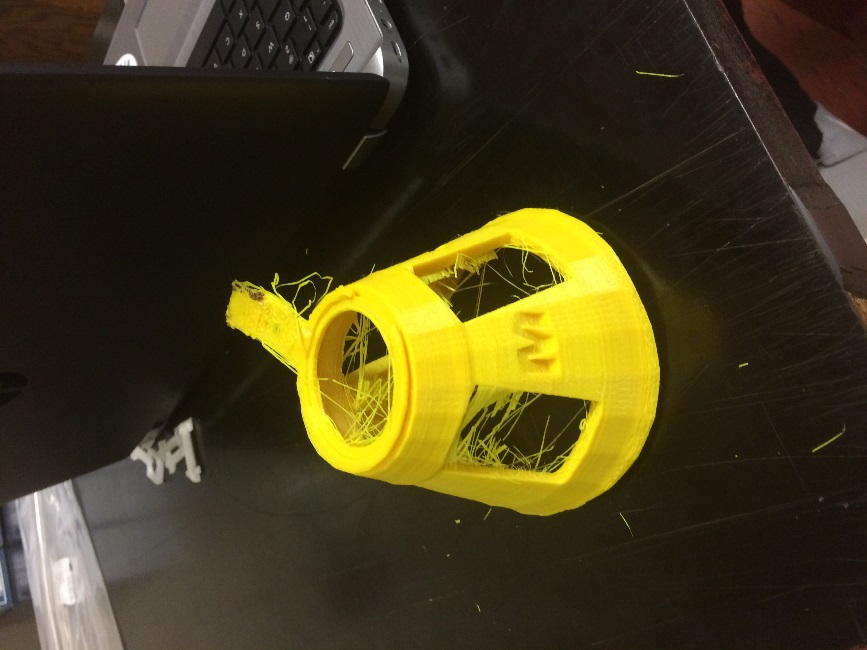 